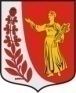 СОВЕТ  ДЕПУТАТОВ                                                                                                    МУНИЦИПАЛЬНОГО ОБРАЗОВАНИЯ«ПУДОМЯГСКОЕ СЕЛЬСКОЕ ПОСЕЛЕНИЕ»ГАТЧИНСКОГО МУНИЦИПАЛЬНОГО РАЙОНАЛЕНИНГРАДСКОЙ ОБЛАСТИР Е Ш Е Н И Еот «17» сентября 2019 года                                                                                                   №3Об избрании депутата в составсовета депутатов Гатчинского муниципального районаВ соответствии со статьей 35Федерального закона от 06.10.2003 №131-ФЗ  «Об общих принципах организации местного самоуправления  в Российской Федерации», статьей 20 Устава муниципального образования «Гатчинский муниципальный район» Ленинградской области, руководствуясь Уставом муниципального образования «Пудомягское сельское поселение» Гатчинского муниципального района Ленинградской области, совет депутатов муниципального образования «Пудомягское сельское поселение» Гатчинского муниципального района Ленинградской области,РЕШИЛ:1. Избрать депутатомв состав совета депутатов муниципального образования «Гатчинский муниципальный район» Ленинградской области - Хохлина Николая Леонидовича.2. Признать утратившим силу решение совета депутатов муниципального образования «Пудомягское сельское поселение» Гатчинского муниципального района Ленинградской областиот 27.04.2017 № 155 «Об избрании депутата в состав совета депутатов Гатчинского муниципального района».3. Настоящее решение вступает в силу с момента его принятия.4. Настоящее решение подлежит официальному опубликованию в газете «Гатчинская правда.Глава Пудомягского сельского поселения                                  Л.И. Буянова